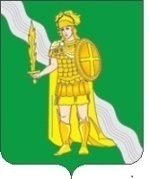 АДМИНИСТРАЦИЯПОСЕЛЕНИЯ НОВОФЕДОРОВСКОЕ В ГОРОДЕ МОСКВЕПОСТАНОВЛЕНИЕ08.04.2016 № 54О создании межведомственной комиссии по обследованию местмассового пребывания людей на территории поселения Новофедоровское	В соответствии с Федеральными законами от 06.10.2003 г. № 131-ФЗ «Об общих принципах организации местного самоуправления в Российской Федерации», № 35-ФЗ от 06.03.2006 г. «О противодействии терроризму», Постановлением Правительства Российской Федерации от 25.03.2015г. № 272 "Об утверждении требований к антитеррористической защищенности мест массового пребывания людей и объектов (территорий), подлежащих обязательной охране полицией, и форм паспортов безопасности таких мест и объектов (территорий)", руководствуясь Уставом поселения Новофедоровское, постановляю:	1. Создать межведомственную комиссию по обследованию мест массового пребывания людей на территории поселения Новофедоровское для их категорирования в области антитеррористической безопасности (далее Комиссия).	2. Утвердить:	- положение о Комиссии (Приложение 1);	- состав Комиссии (Приложение 2);	- форму акта обследования и категорирования места массового пребывания людей на территории поселения Новофедоровское (Приложение 3).	3. Разместить настоящее постановление на официальном сайте органов местного самоуправления поселения Новофедоровское в информационно-телекоммуникационной сети «Интернет».	4. Контроль за исполнением настоящего постановления возложить на первого заместителя главы администрации Шутикова А.В.Глава администрации                                                                     	             Г.П. ПензовПриложение 1к постановлению администрации поселения Новофедоровскоев городе Москвеот 08.04.2016 г. № 54Положениео межведомственной комиссии по обследованию мест массового пребывания людей на территории поселения Новофедоровское для их категорирования в области антитеррористической безопасности1. Общие положения	1.1. Межведомственная комиссия по обследованию мест массового пребывания людей на территории поселения Новофедоровское для их категорирования в области антитеррористической безопасности (далее - комиссия) является постоянно действующим координационным органом, созданным в целях организации проведения категорирования мест массового пребывания людей, а также для установления дифференцированных требований к обеспечению их безопасности с учетом степени потенциальной опасности и угрозы совершения в местах массового пребывания людей террористических актов и их возможных последствий.2. Комиссия имеет право	2.1. проводить обследования и категорирование мест массового пребывания людей на территории поселения Новофедоровское;	2.2. составлять акты обследования и категорирования мест массового пребывания людей;	2.3. участвовать в создании паспорта безопасности места массового пребывания людей и проведении его актуализации;	2.4. определять мероприятия по обеспечению антитеррористической защищенности мест массового пребывания людей;3. Порядок работы комиссии	3.1. Комиссия состоит из председателя, заместителя председателя, секретаря комиссии и членов комиссии.	3.2. Комиссию возглавляет председатель комиссии.В отсутствие председателя комиссии полномочия председателя осуществляет заместитель председателя комиссии.	3.3. Председатель комиссии:	1) осуществляет руководство деятельностью комиссии, определяет повестку дня, сроки и порядок рассмотрения вопросов на ее заседаниях;	2) инициирует проведение заседаний комиссии;	3) ведет заседания комиссии;	4) подписывает акты обследования и категорирования мест массового пребывания людей и другие документы, касающиеся исполнения полномочий комиссии.	3.4. В состав комиссии включаются:	1) собственник места массового пребывания людей или лицо, использующее место массового пребывания людей на ином законном основании;	2) представители территориального органа безопасности;	3) представители территориального органа Министерства внутренних дел Российской Федерации;	4) представители территориального органа Министерства Российской Федерации по делам гражданской обороны, чрезвычайным ситуациям и ликвидации последствий стихийных бедствий.	3.5. При необходимости к работе комиссии привлекаются представители собственников объектов, которые располагаются в границах места массового пребывания людей либо в непосредственной близости к нему.	3.6. Результаты работы комиссии оформляются актом обследования и категорирования места массового пребывания людей, который составляется в 5 экземплярах, подписывается всеми членами комиссии и является неотъемлемой частью паспорта безопасности места массового пребывания людей.	3.7. На каждое место массового пребывания людей после проведения его обследования и категорирования комиссией в 5 экземплярах составляется паспорт безопасности места массового пребывания людей, который согласовывается с руководителями территориального органа безопасности, территориальных органов Министерства внутренних дел Российской Федерации, Министерства Российской Федерации по делам гражданской обороны, чрезвычайным ситуациям и ликвидации последствий стихийных бедствий и утверждается главой администрации поселения Новофедоровское.Приложение 2к постановлению администрации поселения Новофедоровскоев городе Москвеот 08.04.2016 г. № 54СОСТАВмежведомственной комиссии по обследованию мест массового пребывания людей на территории поселения Новофедоровское для их категорирования в области антитеррористической безопасностиПриложение 3к постановлению администрации поселения Новофедоровскоев городе Москвеот 08.04.2016 г. № 54Форма актаобследования и категорирования места массового пребывания людей на территории поселения Новофедоровское г. ____________________                                                                        «___»____________20___г.Комиссия в составе:Председателя: ______________________________________________________________		__________________________________________________________________Членов комиссии: __________________________________________________________________________________________________________________________________________________________________________________________________________________________________________________________________________________________________________________________________________________________________Представитель собственника места массового пребывания людей или лица, использующего место массового пребывания людей на ином законном основании: _______________________________________________________________________________________________________провела обследование и категорирование места массового пребывания людей (далее ММПЛ):1. Наименование, адрес месторасположения, форма собственности ММПЛ:______________________________________________________________________________________________Результаты мониторинга количества людей, одновременно находящихся в ММПЛ______чел.2. Объекты, расположенные в ММПЛ и непосредственной близости к ММПЛ:_____________________________________________________________________________________________________________________________________________________________________________________________________________________________________________________________3. Сведения о ближайших к ММПЛ транспортных коммуникаций (автомобильные, железнодорожные)_______________________________________________________________________________________________________________________________________________________________________________________________________________________________4. Сведения об организациях, обслуживающих ММПЛ______________________________________________________________________________________________________________________________________________________________________________________________________________________________________________________________________________________5. Сведения о возможных (прогнозируемых) противоправных действиях в ММПЛ _________________________________________________________________________________________________________________________________________________________________________6. Сведения о силах и средствах, привлекаемых для обеспечения антитеррористической защищенности ММПЛ (Отдел МВД, вневедомственная охрана, добровольная народная дружина ) ____________________________________________________________________________________________________________________________________________________________7. Сведения по инженерно-технической. физической, противопожарной защите ММПЛ________________________________________________________________________________________________________________________________________________________________8. Сведения о системе оповещения и управления эвакуацией ММПЛ_____________________________________________________________________________________________________9. Оценка достаточности  мероприятий  по  защите  критических элементов  и  потенциально   опасных   участков   ММПЛ (наименование критического элемента, меры по его предотвращению)________________________________________________________________10. Выводы о  надежности  охраны  места  массового  пребывания людей  и  рекомендации  по  укреплению   его   антитеррористической защищенности:     а) __________________________________________________________________________;          		(выводы о надежности охраны и способности противостоять попыткам совершения                            		террористических актов и иных  противоправных действий)     б) __________________________________________________________________________;(первоочередные, неотложные мероприятия, направленные на обеспечение антитеррористической защищенности, устранение выявленных недостатков)     в) __________________________________________________________________________(требуемое финансирование обеспечения мероприятий по антитеррористической защищенности места массового пребывания людей)14. Дополнительная информация_______________________________________________________________________________(дополнительная информация с учетом особенностей места массового пребывания людей)_______________________________________________________________________________Заключение комиссии: 1. Присвоить категорию места массового пребывания людей _________________________________.2. Руководителю (собственнику) объекта в 30-дневный срок разработать паспорт безопасности объекта массового пребывания людей по форме, утвержденной Постановлением Правительства РФ от 25.03.2015 г. № 272 «Об утверждении требований к антитеррористической защищенности мест массового пребывания людей и объектов (территорий), подлежащих обязательной охране полицией, и форм паспортов безопасности таких мест и объектов (территорий)».3. Экземпляры утвержденных паспортов представить в организации в соответствии с п. 18 Постановления Правительства РФ от 25.03.2015 г. № 272 «Об утверждении требований к антитеррористической защищенности мест массового пребывания людей и объектов (территорий), подлежащих обязательной охране полицией, и форм паспортов безопасности таких мест и объектов (территорий)».Председатель комиссии: ___________________________	/______________________/Члены комиссии: _________________________________	/______________________/                              _________________________________	/______________________/Представитель собственника объекта: _______________	/______________________/№п/пДолжностьФамилия Имя ОтчествоМесто работы, должностьТелефон№п/пДолжностьФамилия Имя ОтчествоМесто работы, должностьТелефонПредседатель комиссииПензов Геннадий ПантелеймоновичГлава администрации поселения Новофедоровское8(495)842-03-01Заместитель председателя комиссииШутиковАлександр ВикторовичПервый заместитель главы администрации поселения Новофедоровское8(495) 842-03-02Секретарь комиссииМахлаев Валерий МихайловичЭксперт отдела безопасности и обеспечения деятельности  администрации поселения Новофедоровское8(495) 84202-62Член комиссииТерновых Сергей Николаевич (по согласованию)Начальник УВД по ТиНАО ГУ МВД России по городу Москве 8(495) 850-23-52Член комиссииЗубков Игорь Викторович (по согласованию)Начальник отдела по ТиНАО Управления ФСБ России по городу Москве и Московской области8(499) 271-71-46Член комиссииРоманченко Алексей ГригорьевичЗаместитель начальника 2 РОНПР Управления по НиТАО ГУ МЧС России по г. Москве8(926) 859-56-13